Exhibit XX- Transfer Graduation Outcomes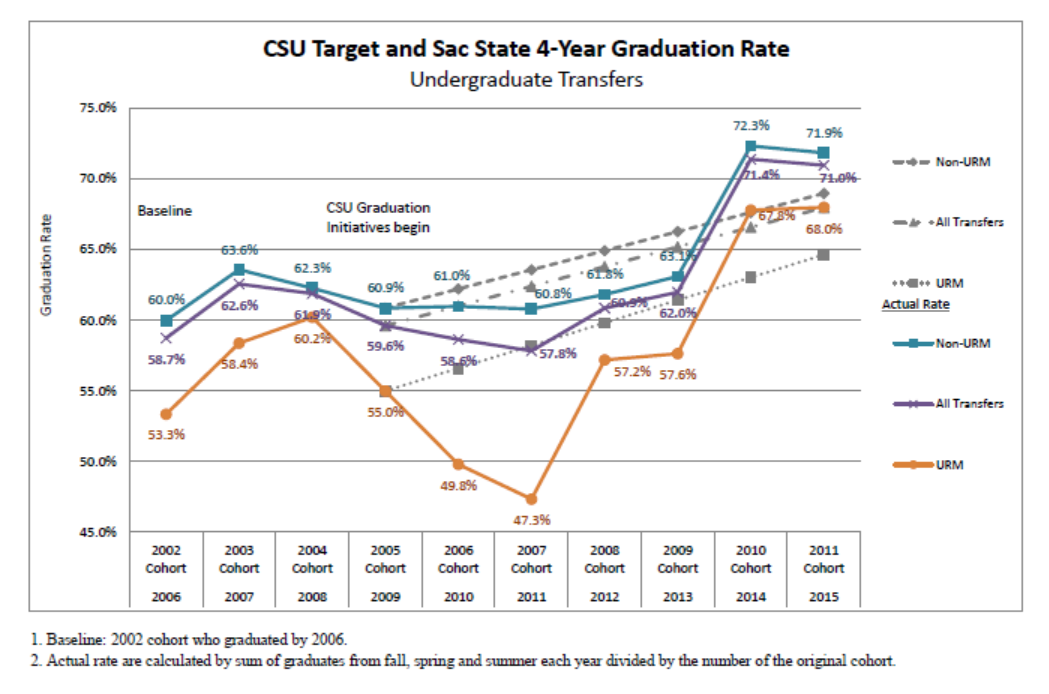 